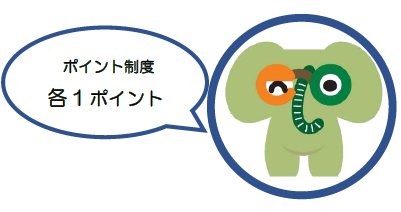 鈴鹿山系の山並や山麓の景色、季節の変化を楽しみながら、三重県環境学習情報センターの周辺を散策します。その時々の草木のようすや昆虫、鳥などに目を向けてみましょう。【場　所】三重県環境学習情報センター（四日市市桜町3684-11）【対　象】小学生以上。小学生は保護者同伴。（幼児の同伴も可）【募集人数】各回１５人　　　【参加費】無料【持ち物】筆記用具・水筒　　【服　装】長そで・長ズボン・帽子・運動ぐつ【申込方法】　※参加決定者のみ、参加案内を郵送します。講座名「エコぞうウォーク」、開催日、全員の氏名と年齢、郵便番号、住所、電話番号、Fax番号またはEメールアドレスを明記の上、郵便、Fax、Eメールのいずれかで、三重県環境学習情報センターへお申し込みください。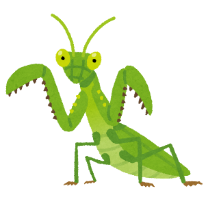 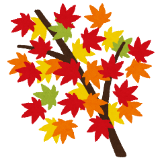 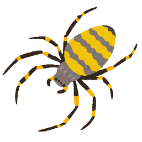 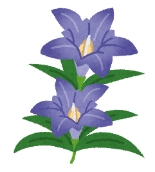 「エコぞうウォーク～センター周辺の自然を探検しよう～」申込書 ★記入のうえ、郵便、Fax、Eメールのいずれかの方法で、三重県環境学習情報センターへ※申込書はホームページからもダウンロードできます。※申し込みから3日以内に受付確認の連絡がない場合は、お手数ですがお問い合わせ願います。　※連絡いただいた個人情報は適切に管理し、当センターからの連絡以外には使用しません。★参加希望の日に〇をつけて下さい。両方も可能です。★参加決定者のみ、参加案内を郵送します。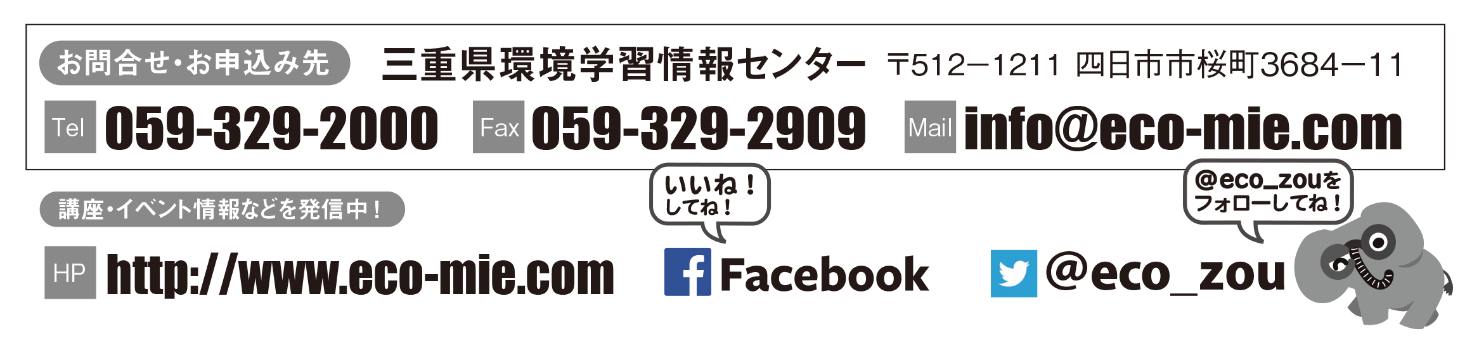 日程・内容申込期限2019年9月1日（日）１０：００～１２：００第3回　昆虫や花などをさがそうどんな花がさいているかな? どんな虫がいるだろう? 秋の気配を探しながら歩いてみよう。※雨天中止8月6日（火）※申込多数の場合は抽選。※定員に達しなかった場合は、先着順に切り替える。2019年11月4日（月・祝）１０：００～１２：００　　　　　　　第4回　紅葉や景色を楽しみながら歩こうこのにおいは何のにおい? この音はどこから聞こえるの? いろいろな感覚を使って散策しよう! そして「見つけたマップ」を作ろう。※雨天中止10月8日（火）※申込多数の場合は抽選。※定員に達しなかった場合は、先着順に切り替える。第3回　9月1日（日）※申込期限　8月6日（火）第4回　11月4日（月・祝）※申込期限　10月8日（火）ふりがな申込者全員の氏　名　　　　　　　　　　　　　　　　　（    　　歳）ふりがな申込者全員の氏　名（　　　　歳）ふりがな申込者全員の氏　名　（    　　歳）ふりがな申込者全員の氏　名　（    　　歳）ふりがな申込者全員の氏　名　（    　　歳）住　　所〒電話番号Fax番号またはEメールアドレス